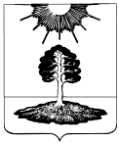 ДУМА закрытого административно-территориальногообразования Солнечный Тверской областиПЯТЫЙ СОЗЫВРЕШЕНИЕО ВНЕСЕНИИ ИЗМЕНЕНИЙ В БЮДЖЕТ ЗАТО СОЛНЕЧНЫЙ ТВЕРСКОЙ ОБЛАСТИНА 2016 ГОДВ соответствии с Уставом ЗАТО Солнечный, Бюджетным кодексом Российской Федерации, Законом Тверской области «Об областном бюджете Тверской области на 2016 год» Дума ЗАТО СолнечныйРЕШИЛА:Статья 1. Внести в Решение Думы ЗАТО Солнечный от 10.12.2015 № 19-5 «О бюджете ЗАТО Солнечный на 2016 год» следующие изменения:В статье 1:а) пункт 1 изложить в следующей редакции:«Утвердить основные характеристики бюджета ЗАТО Солнечный Тверской области (далее – местный бюджет) на 2016 год:1) общий объем доходов бюджета в сумме 108 189 160,76 руб.;2) общий объем расходов бюджета в сумме 115 100 519,68 руб.;3) дефицит бюджета в сумме 6 911 358,92 руб.».б) в пункте 2 слова «в сумме 86 902 000,0 руб.» заменить словами «-в сумме 88 283 100,0 руб.».Приложение 1 «Источники финансирования дефицита бюджета ЗАТО Солнечный на 2016 год» изложить в новой редакции согласно приложению 1 к настоящему решению.Приложение 5 «Прогнозируемые доходы бюджета ЗАТО Солнечный по группам, подгруппам, статьям, подстатьям и элементам доходов классификации доходов бюджетов субъектов Российской Федерации на 2016 год» изложить в новой редакции согласно приложению 2 к настоящему решению.Приложение 6 «Распределение бюджетных ассигнований бюджета ЗАТО Солнечный по разделам и подразделам классификации бюджета на 2016 год» изложить в новой редакции согласно приложению 3 к настоящему решению.Приложение 7 «Ведомственная структура расходов бюджета ЗАТО Солнечный на 2016 год» изложить в новой редакции согласно приложению 4 к настоящему решению.Приложение 8 «Распределение бюджетных ассигнований бюджета ЗАТО Солнечный по разделам и подразделам, целевым статьям и группам видам расходов классификации расходов бюджета на 2016 год» изложить в новой редакции согласно приложению 5 к настоящему решению.Приложение 9 «Распределение бюджетных ассигнований на реализацию муниципальных программ и непрограммным направлениям по главным распорядителям средств местного бюджета на 2016 год» изложить в новой редакции согласно приложению 6 к настоящему решению.В статье 5 слова «487 658,60 руб.» заменить словами «603 776,55руб.»В статью 7 внести следующие изменения:а) в пункте 7 слова «в сумме 3 557 000,0 руб.» заменить словами «в сумме 3 638 500,0 руб.»;б) в пункте 8 слова «в сумме 9 596 000,0 руб.» заменить словами «в сумме 10 427 000,0 руб.»;в) в пункте 9 слова «сумме 61 000,0 руб.» заменить словами «сумме 116 000,0 руб.».Статья 2. Настоящее решение вступает в силу со дня принятия и распространяется на правоотношения, возникшие с 01.01.2016 года.Статья 3. Контроль за выполнением данного Решения возложить на постоянную комиссию Думы по вопросам бюджета и налогов.Глава ЗАТО Солнечный                                                                         Е.А. Гаголина22.12.2016г.ЗАТО Солнечный№ 48-5Приложение №  1
к решению Думы ЗАТО Солнечный
"О внесении изменений в бюджет ЗАТО Солнечный Тверской области на 2016 год"
от 22.12.2016г. № 48-5Приложение №  1
к решению Думы ЗАТО Солнечный
"О внесении изменений в бюджет ЗАТО Солнечный Тверской области на 2016 год"
от 22.12.2016г. № 48-5Приложение №  1
к решению Думы ЗАТО Солнечный
"О внесении изменений в бюджет ЗАТО Солнечный Тверской области на 2016 год"
от 22.12.2016г. № 48-5Источники финансирования дефицита  
бюджета ЗАТО Солнечный на 2016 годИсточники финансирования дефицита  
бюджета ЗАТО Солнечный на 2016 годИсточники финансирования дефицита  
бюджета ЗАТО Солнечный на 2016 годКодНаименованиеСумма, руб.КодНаименованиеСумма, руб.КодНаименованиеСумма, руб.123000 01 05 00 00 00 0000 000Изменение остатков средств на счетах по учету средств бюджета      6 911 358,92   000 01 05 00 00 00 0000 500Увеличение остатков средств бюджетов-108 189 160,76   000 01 05 02 00 00 0000 500Увеличение прочих остатков средств бюджетов-108 189 160,76   000 01 05 02 01 02 0000 510Увеличение прочих остатков денежных средств бюджета субъекта Российской Федерации-108 189 160,76   000 01 05 00 00 00 0000 600Уменьшение остатков средств бюджетов  115 100 519,68   000 01 05 02 00 00 0000 600Уменьшение прочих остатков средств бюджетов  115 100 519,68   000 01 05 02 01 02 0000 610Уменьшение прочих остатков денежных средств бюджета субъекта Российской Федерации  115 100 519,68   Итого источники финансирования дефицита бюджета ЗАТО СолнечныйИтого источники финансирования дефицита бюджета ЗАТО Солнечный      6 911 358,92   Приложение № 2Приложение № 2к решению Думы ЗАТО Солнечныйк решению Думы ЗАТО Солнечный"О внесении изменений в бюджет ЗАТО Солнечный Тверской области на 2016 год""О внесении изменений в бюджет ЗАТО Солнечный Тверской области на 2016 год""О внесении изменений в бюджет ЗАТО Солнечный Тверской области на 2016 год""О внесении изменений в бюджет ЗАТО Солнечный Тверской области на 2016 год""О внесении изменений в бюджет ЗАТО Солнечный Тверской области на 2016 год""О внесении изменений в бюджет ЗАТО Солнечный Тверской области на 2016 год"от 22.12.2016г. № 48-5от 22.12.2016г. № 48-5Прогнозируемые доходы бюджета ЗАТО Солнечный по группам, подгруппам, 
статьям, подстатьям и элементам доходов классификации доходов 
Российской Федерации на 2016 годПрогнозируемые доходы бюджета ЗАТО Солнечный по группам, подгруппам, 
статьям, подстатьям и элементам доходов классификации доходов 
Российской Федерации на 2016 годПрогнозируемые доходы бюджета ЗАТО Солнечный по группам, подгруппам, 
статьям, подстатьям и элементам доходов классификации доходов 
Российской Федерации на 2016 годПрогнозируемые доходы бюджета ЗАТО Солнечный по группам, подгруппам, 
статьям, подстатьям и элементам доходов классификации доходов 
Российской Федерации на 2016 годПрогнозируемые доходы бюджета ЗАТО Солнечный по группам, подгруппам, 
статьям, подстатьям и элементам доходов классификации доходов 
Российской Федерации на 2016 годПрогнозируемые доходы бюджета ЗАТО Солнечный по группам, подгруппам, 
статьям, подстатьям и элементам доходов классификации доходов 
Российской Федерации на 2016 годруб.Код бюджетной классификацииКод бюджетной классификацииКод бюджетной классификацииКод бюджетной классификацииНаименованиеСумма0001 00 00000 00 0000 0001 00 00000 00 0000 0001 00 00000 00 0000 000Налоговые и неналоговые доходы19 906 060,760001 01 00000 00 0000 0001 01 00000 00 0000 0001 01 00000 00 0000 000Налоги на прибыль, доходы12 710 303,440001 01 02000 01 0000 1101 01 02000 01 0000 1101 01 02000 01 0000 110Налог на доходы физических лиц12 710 303,440001 01 02010 01 0000 1101 01 02010 01 0000 1101 01 02010 01 0000 110Налог на доходы физических лиц с доходов, источником которых является налоговый агент, за исключением доходов, в отношении которых исчисление и уплата налога осуществляются в соответствии со статьями 227, 227.1 и 228 Налогового кодекса Российской Федерации12 687 630,840001 01 02020 01 0000 1101 01 02020 01 0000 1101 01 02020 01 0000 110Налог на доходы физических лиц с доходов, полученных от осуществления деятельности физическими лицами, зарегистрированными в качестве индивидуальных предпринимателей, нотариусов, занимающихся частной практикой, адвокатов, учредивших адвокатские кабинеты и других лиц, занимающихся частной практикой в соответствии со статьей 227 Налогового кодекса Российской Федерации21 346,000001 01 02030 01 0000 1101 01 02030 01 0000 1101 01 02030 01 0000 110Налог на доходы физических лиц с доходов,  полученных физическими лицами в соответствии со статьей 228 Налогового Кодекса Российской Федерации1 326,600001 03 00000 00 0000 0001 03 00000 00 0000 0001 03 00000 00 0000 000Налоги на товары (работы, услуги), реализуемые на территории Российской Федерации450 163,590001 03 02000 01 0000 1101 03 02000 01 0000 1101 03 02000 01 0000 110Акцизы по подакцизным товарам (продукции), производимым на территории Российской Федерации450 163,590001 03 02230 01 0000 1101 03 02230 01 0000 1101 03 02230 01 0000 110Доходы от уплаты акцизов на дизельное топливо, подлежащие распределению между бюджетами субъектов Российской Федерации и местными бюджетами с учетом установленных дифференцированных нормативов отчислений в местные бюджеты154 500,000001 03 02240 01 0000 1101 03 02240 01 0000 1101 03 02240 01 0000 110Доходы от уплаты акцизов на моторные масла для дизельных и (или) карбюраторных (инжекторных) двигателей, подлежащие распределению между бюджетами субъектов Российской Федерации и местными бюджетами с учетом установленных дифференцированных нормативов отчислений в местные бюджеты1 653,190001 03 02250 01 0000 1101 03 02250 01 0000 1101 03 02250 01 0000 110Доходы от уплаты акцизов на автомобильный бензин, подлежащие распределению между бюджетами субъектов Российской Федерации и местными бюджетами с учетом установленных дифференцированных нормативов отчислений в местные бюджеты317 600,400001 03 02260 01 0000 1101 03 02260 01 0000 1101 03 02260 01 0000 110Доходы от уплаты акцизов на прямогонный бензин, подлежащие распределению между бюджетами субъектов Российской Федерации и местными бюджетами с учетом установленных дифференцированных нормативов отчислений в местные бюджеты-23 590,000001 05 00000 00 0000 0001 05 00000 00 0000 0001 05 00000 00 0000 000Налоги на совокупный доход353 499,960001 05 02010 02 0000 1101 05 02010 02 0000 1101 05 02010 02 0000 110Единый налог на вмененный доход для отдельных видов деятельности342 451,620001 05 02020 02 0000 1101 05 02020 02 0000 1101 05 02020 02 0000 110Единый налог на вмененный доход для отдельных видов деятельности (за налоговые периоды, истекшие до 1 января 2001 года)5 688,340001 05 04000 00 00000 0001 05 04000 00 00000 0001 05 04000 00 00000 000Налог, взимаемый с применением патентной системы налогообложения5 360,000001 05 04010 02 0000 1101 05 04010 02 0000 1101 05 04010 02 0000 110Налог, взимаемый с применением патентной системы налогообложения, зачисляемый в бюджеты городских округов5 360,000001 06 00000 00 0000 0001 06 00000 00 0000 0001 06 00000 00 0000 000Налоги на имущество1 663 892,480001 06 01000 00 0000 1101 06 01000 00 0000 1101 06 01000 00 0000 110Налог на имущество физических лиц117 000,000001 06 01020 04 0000 1101 06 01020 04 0000 1101 06 01020 04 0000 110Налог на имущество физических лиц, взимаемый по ставкам, применяемым к объектам налогообложения, расположенным в границах городских округов117 000,000001 06 06000 00 0000 1101 06 06000 00 0000 1101 06 06000 00 0000 110Земельный налог1 546 892,480001 06 06032 04 0000 1101 06 06032 04 0000 1101 06 06032 04 0000 110Земельный налог с организаций, обладающих земельным участком, расположенным в границах городских округов1 546 892,480001 08 00000 00 0000 0001 08 00000 00 0000 0001 08 00000 00 0000 000Государственная пошлина2 700,000001 11 00000 00 0000 0001 11 00000 00 0000 0001 11 00000 00 0000 000Доходы от использования имущества, находящегося в государственной и муниципальной собственности1 682 854,130001 11 05000 00 0000 1201 11 05000 00 0000 1201 11 05000 00 0000 120Доходы от сдачи в аренду имущества1 460 953,130001 11 05012 04 0000 1201 11 05012 04 0000 1201 11 05012 04 0000 120Доходы, получаемые в виде арендной платы за земельные участки, государственная собственность на которые не разграничена, и которые расположены в границах городских округов, а также средства от продажи права на заключение договоров аренды указанных земельных участков105 791,870011 11 05024 04 000 1201 11 05024 04 000 1201 11 05024 04 000 120Доходы, получаемые в виде арендной платы, а также средства от продажи права на заключение договоров аренды за земли, находящиеся в собственности городских округов (за исключением земельных участков муниципальных бюджетных и автономных учреждений)129 296,000001 11 05034 04 0000 1201 11 05034 04 0000 1201 11 05034 04 0000 120Доходы от сдачи в аренду имущества, находящегося в оперативном управлении органов управления городских округов и созданных ими учреждений (за исключением имущества муниципальных бюджетных и автономных учреждений)517 248,460001 11 05074 04 0000 1201 11 05074 04 0000 1201 11 05074 04 0000 120Доходы от сдачи в аренду имущества, составляющего казну городских округов708 616,800001 11 07000 00 0000 0001 11 07000 00 0000 0001 11 07000 00 0000 000Платежи от государственных и муниципальных унитарных предприятий221 901,000001 11 07014 04 0000 1201 11 07014 04 0000 1201 11 07014 04 0000 120Доходы от перечисления части прибыли государственных и муниципальных унитарных предприятий, остающейся после уплаты налогов и обязательных платежей221 901,000001 12 00000 00 0000 0001 12 00000 00 0000 0001 12 00000 00 0000 000Платежи при пользовании природными ресурсами104 624,390001 13 00000 00 0000 0001 13 00000 00 0000 0001 13 00000 00 0000 000Доходы от оказания платных услуг и компенсации затрат государства2 812 600,440001 13 01994 04 0000 1301 13 01994 04 0000 1301 13 01994 04 0000 130Прочие доходы от оказания платных услуг получателями средств бюджетов городских округов2 812 600,440001 16 00000 00 0000 0001 16 00000 00 0000 0001 16 00000 00 0000 000Штрафы, санкции, возмещение ущерба115 753,220001 17 00000 00 0000 0001 17 00000 00 0000 0001 17 00000 00 0000 000Прочие неналоговые доходы9 669,110002 00 00000 00 0000 0002 00 00000 00 0000 0002 00 00000 00 0000 000Безвозмездные поступления88 283 100,000002 02 00000 00 0000 0002 02 00000 00 0000 0002 02 00000 00 0000 000Безвозмездные поступления от других бюджетов бюджетной системы Российской Федерации88 283 100,000002 02 01000 00 0000 0002 02 01000 00 0000 0002 02 01000 00 0000 000Дотации бюджетам субъектов Российской Федерации и муниципальных образований69 168 100,000012 02 01003 04 0000 1512 02 01003 04 0000 1512 02 01003 04 0000 151Дотации бюджетам на поддержку мер по обеспечению сбалансированности бюджетов413 100,000002 02 01007 04 0000 1512 02 01007 04 0000 1512 02 01007 04 0000 151Дотации бюджетам городских округов, связанные с особым режимом безопасного функционирования закрытых административно-территориальных образований68 755 000,000002 02 02000 00 0000 0002 02 02000 00 0000 0002 02 02000 00 0000 000Субсидии бюджетам субъектов Российской Федерации и муниципальных образований4 166 900,000002 02 02999 04 2012 1512 02 02999 04 2012 1512 02 02999 04 2012 151Организация обеспечения учащихся начальных классов муниципальных общеобразовательных учреждений горячим питанием116 000,000002 02 02999 04 2065 1512 02 02999 04 2065 1512 02 02999 04 2065 151Субсидии на поддержку социальных маршрутов внутреннего водного транспорта3 934 800,000002 02 02999 04 2071 1512 02 02999 04 2071 1512 02 02999 04 2071 151Организация отдыха детей в каникулярное время116 100,000002 02 03000 00 0000 0002 02 03000 00 0000 0002 02 03000 00 0000 000Субвенции бюджетам субъектов Российской Федерации и муниципальных образований14 917 400,000002 02 03003 04 1018 1512 02 03003 04 1018 1512 02 03003 04 1018 151Субвенции бюджетам городских округов на государственную регистрацию актов гражданского состояния46 000,000002 02 03015 04 1020 1512 02 03015 04 1020 1512 02 03015 04 1020 151Субвенции бюджетам городских округов на осуществление первичного воинского учета на территориях, где отсутствуют военные комиссариаты71 800,002 02 03029 04 2177 1552 02 03029 04 2177 1552 02 03029 04 2177 155Субвенции на компенсацию части родительской платы за присмотр и уход за ребенком в муниципальных образовательных организациях и иных образовательных организациях (за исключением государственных образовательных организаций), реализующих образовательную программу дошкольного образования316 700,000002 02 03999 00 0000 1512 02 03999 00 0000 1512 02 03999 00 0000 151Прочие субвенции14 482 900,000002 02 03999 04 2015 1512 02 03999 04 2015 1512 02 03999 04 2015 151Субвенция на реализацию государственных полномочий по созданию, исполнению полномочий и обеспечению деятельности комиссий по делам несовершеннолетних и защите их прав297 400,000002 02 03999 04 2016 1512 02 03999 04 2016 1512 02 03999 04 2016 151Субвенция на обеспечение гарантий прав граждан на получение общедоступного и бесплатного дошкольного, начального общего, основного общего, среднего (полного) общего образования, а также дополнительного образования в муниципальных общеобразовательных учреждениях Тверской области10 427 000,000002 02 03999 04 2114 1512 02 03999 04 2114 1512 02 03999 04 2114 151Субвенция местным бюджетам на осуществление отдельных государственных полномочий Тверской области по созданию административных комиссий66 000,000002 02 03999 04 2153 1512 02 03999 04 2153 1512 02 03999 04 2153 151Субвенции местным бюджетам на обеспечение государственных гарантий реализации прав на получение общедоступного и бесплатного дошкольного образования в муниципальных дошкольных образовательных организациях Тверской области3 638 500,000002 02 03999 04 2151 1512 02 03999 04 2151 1512 02 03999 04 2151 151Субвенции на осуществление отдельных государственных полномочий Тверской области организации проведения на территории Тверской области мероприятий по предупреждению и ликвидации болезней животных, их лечению, отлову и содержанию безнадзорных животных, защите населения от болезней, общих для животных и человека52 100,000002 02 03999 04 2192 1512 02 03999 04 2192 1512 02 03999 04 2192 151Субвенции на осуществление органами местного самоуправления муниципальных образований Тверской области отдельных государственных полномочий Тверской области по организации деятельности по сбору (в том числе раздельному сбору), транспортированию, обработке, утилизации, обезвреживанию, захоронению твердых коммунальных отходов1 900,000002 02 04000 00 0000 0002 02 04000 00 0000 0002 02 04000 00 0000 000Иные межбюджетные трансферты30 700,000002 02 04025 04 1003 1512 02 04025 04 1003 1512 02 04025 04 1003 151Межбюджетные трансферты, передаваемые бюджетам городских округов на комплектование книжных фондов библиотек муниципальных образований700,000002 02 04999 04 2164 1512 02 04999 04 2164 1512 02 04999 04 2164 151Прочие межбюджетные трансферты, передаваемые бюджетам на реализацию мероприятий по обращениям, поступающим к депутатам Законодательного Собрания Тверской области30 000,00ИТОГО ДОХОДОВИТОГО ДОХОДОВИТОГО ДОХОДОВИТОГО ДОХОДОВИТОГО ДОХОДОВ108 189 160,76Приложение № 3Приложение № 3Приложение № 3к решению Думы ЗАТО Солнечный к решению Думы ЗАТО Солнечный к решению Думы ЗАТО Солнечный "О внесении изменений в бюджет ЗАТО Солнечный Тверской области на 2016 год""О внесении изменений в бюджет ЗАТО Солнечный Тверской области на 2016 год""О внесении изменений в бюджет ЗАТО Солнечный Тверской области на 2016 год""О внесении изменений в бюджет ЗАТО Солнечный Тверской области на 2016 год""О внесении изменений в бюджет ЗАТО Солнечный Тверской области на 2016 год"от 22.12.2016г. № 48-5от 22.12.2016г. № 48-5от 22.12.2016г. № 48-5Распределение бюджетных ассигнований бюджета ЗАТО Солнечный по разделам и подразделам классификации расходов бюджета на 2016 годРаспределение бюджетных ассигнований бюджета ЗАТО Солнечный по разделам и подразделам классификации расходов бюджета на 2016 годРаспределение бюджетных ассигнований бюджета ЗАТО Солнечный по разделам и подразделам классификации расходов бюджета на 2016 годРаспределение бюджетных ассигнований бюджета ЗАТО Солнечный по разделам и подразделам классификации расходов бюджета на 2016 годРаспределение бюджетных ассигнований бюджета ЗАТО Солнечный по разделам и подразделам классификации расходов бюджета на 2016 годРаспределение бюджетных ассигнований бюджета ЗАТО Солнечный по разделам и подразделам классификации расходов бюджета на 2016 годРаспределение бюджетных ассигнований бюджета ЗАТО Солнечный по разделам и подразделам классификации расходов бюджета на 2016 годРаспределение бюджетных ассигнований бюджета ЗАТО Солнечный по разделам и подразделам классификации расходов бюджета на 2016 годРаспределение бюджетных ассигнований бюджета ЗАТО Солнечный по разделам и подразделам классификации расходов бюджета на 2016 годНаименованиеНаименованиеНаименованиеНаименованиеНаименованиеНаименованиеНаименованиеРПСумма (руб.)Общегосударственные вопросыОбщегосударственные вопросыОбщегосударственные вопросыОбщегосударственные вопросыОбщегосударственные вопросыОбщегосударственные вопросыОбщегосударственные вопросы010018 992 598,97 Функционирование законодательных (представительных) органов государственной власти и представительных органов муниципальных образованийФункционирование законодательных (представительных) органов государственной власти и представительных органов муниципальных образованийФункционирование законодательных (представительных) органов государственной власти и представительных органов муниципальных образованийФункционирование законодательных (представительных) органов государственной власти и представительных органов муниципальных образованийФункционирование законодательных (представительных) органов государственной власти и представительных органов муниципальных образованийФункционирование законодательных (представительных) органов государственной власти и представительных органов муниципальных образованийФункционирование законодательных (представительных) органов государственной власти и представительных органов муниципальных образований01036 000,00Функционирование Правительства Российской Федерации, высших органов исполнительной власти субъектов РФ, местных администрацийФункционирование Правительства Российской Федерации, высших органов исполнительной власти субъектов РФ, местных администрацийФункционирование Правительства Российской Федерации, высших органов исполнительной власти субъектов РФ, местных администрацийФункционирование Правительства Российской Федерации, высших органов исполнительной власти субъектов РФ, местных администрацийФункционирование Правительства Российской Федерации, высших органов исполнительной власти субъектов РФ, местных администрацийФункционирование Правительства Российской Федерации, высших органов исполнительной власти субъектов РФ, местных администрацийФункционирование Правительства Российской Федерации, высших органов исполнительной власти субъектов РФ, местных администраций010414 753 082,43Обеспечение деятельности финансовых, налоговых и таможенных органов и органов финансового (финансово-бюджетного) надзораОбеспечение деятельности финансовых, налоговых и таможенных органов и органов финансового (финансово-бюджетного) надзораОбеспечение деятельности финансовых, налоговых и таможенных органов и органов финансового (финансово-бюджетного) надзораОбеспечение деятельности финансовых, налоговых и таможенных органов и органов финансового (финансово-бюджетного) надзораОбеспечение деятельности финансовых, налоговых и таможенных органов и органов финансового (финансово-бюджетного) надзораОбеспечение деятельности финансовых, налоговых и таможенных органов и органов финансового (финансово-бюджетного) надзораОбеспечение деятельности финансовых, налоговых и таможенных органов и органов финансового (финансово-бюджетного) надзора01062 763 083,72Резервные фондыРезервные фондыРезервные фондыРезервные фондыРезервные фондыРезервные фондыРезервные фонды011150 000,00 Другие общегосударственные вопросыДругие общегосударственные вопросыДругие общегосударственные вопросыДругие общегосударственные вопросыДругие общегосударственные вопросыДругие общегосударственные вопросыДругие общегосударственные вопросы01131 420 432,82 Национальная оборонаНациональная оборонаНациональная оборонаНациональная оборонаНациональная оборонаНациональная оборонаНациональная оборона020071 800,00 Мобилизационная и вневойсковая подготовкаМобилизационная и вневойсковая подготовкаМобилизационная и вневойсковая подготовкаМобилизационная и вневойсковая подготовкаМобилизационная и вневойсковая подготовкаМобилизационная и вневойсковая подготовкаМобилизационная и вневойсковая подготовка020371 800,00Национальная безопасность и правоохранительная деятельностьНациональная безопасность и правоохранительная деятельностьНациональная безопасность и правоохранительная деятельностьНациональная безопасность и правоохранительная деятельностьНациональная безопасность и правоохранительная деятельностьНациональная безопасность и правоохранительная деятельностьНациональная безопасность и правоохранительная деятельность0300972 933,94 Органы юстицииОрганы юстицииОрганы юстицииОрганы юстицииОрганы юстицииОрганы юстицииОрганы юстиции0304694 073,94 Защита населения и территории от чрезвычайных ситуаций природного, техногенного характера, гражданская оборонаЗащита населения и территории от чрезвычайных ситуаций природного, техногенного характера, гражданская оборонаЗащита населения и территории от чрезвычайных ситуаций природного, техногенного характера, гражданская оборонаЗащита населения и территории от чрезвычайных ситуаций природного, техногенного характера, гражданская оборонаЗащита населения и территории от чрезвычайных ситуаций природного, техногенного характера, гражданская оборонаЗащита населения и территории от чрезвычайных ситуаций природного, техногенного характера, гражданская оборонаЗащита населения и территории от чрезвычайных ситуаций природного, техногенного характера, гражданская оборона0309188 860,00 Другие вопросы в области национальной безопасности и правоохранительной деятельностиДругие вопросы в области национальной безопасности и правоохранительной деятельностиДругие вопросы в области национальной безопасности и правоохранительной деятельностиДругие вопросы в области национальной безопасности и правоохранительной деятельностиДругие вопросы в области национальной безопасности и правоохранительной деятельностиДругие вопросы в области национальной безопасности и правоохранительной деятельностиДругие вопросы в области национальной безопасности и правоохранительной деятельности031490 000,00 Национальная экономикаНациональная экономикаНациональная экономикаНациональная экономикаНациональная экономикаНациональная экономикаНациональная экономика040013 395 704,00 Сельское хозяйство и рыболовствоСельское хозяйство и рыболовствоСельское хозяйство и рыболовствоСельское хозяйство и рыболовствоСельское хозяйство и рыболовствоСельское хозяйство и рыболовствоСельское хозяйство и рыболовство040552 100,00 ТранспортТранспортТранспортТранспортТранспортТранспортТранспорт04085 246 400,00Дорожное хозяйство (дорожные фонды)Дорожное хозяйство (дорожные фонды)Дорожное хозяйство (дорожные фонды)Дорожное хозяйство (дорожные фонды)Дорожное хозяйство (дорожные фонды)Дорожное хозяйство (дорожные фонды)Дорожное хозяйство (дорожные фонды)04098 097 204,00Жилищно-коммунальное хозяйствоЖилищно-коммунальное хозяйствоЖилищно-коммунальное хозяйствоЖилищно-коммунальное хозяйствоЖилищно-коммунальное хозяйствоЖилищно-коммунальное хозяйствоЖилищно-коммунальное хозяйство050016 417 987,16 Жилищное хозяйствоЖилищное хозяйствоЖилищное хозяйствоЖилищное хозяйствоЖилищное хозяйствоЖилищное хозяйствоЖилищное хозяйство050110 633 094,17Коммунальное хозяйствоКоммунальное хозяйствоКоммунальное хозяйствоКоммунальное хозяйствоКоммунальное хозяйствоКоммунальное хозяйствоКоммунальное хозяйство05021 671 489,52БлагоустройствоБлагоустройствоБлагоустройствоБлагоустройствоБлагоустройствоБлагоустройствоБлагоустройство05034 113 403,47 ОбразованиеОбразованиеОбразованиеОбразованиеОбразованиеОбразованиеОбразование070054 508 505,54 Дошкольное образованиеДошкольное образованиеДошкольное образованиеДошкольное образованиеДошкольное образованиеДошкольное образованиеДошкольное образование070113 625 586,46Общее образованиеОбщее образованиеОбщее образованиеОбщее образованиеОбщее образованиеОбщее образованиеОбщее образование070239 861 015,46 Молодежная политика и оздоровление детейМолодежная политика и оздоровление детейМолодежная политика и оздоровление детейМолодежная политика и оздоровление детейМолодежная политика и оздоровление детейМолодежная политика и оздоровление детейМолодежная политика и оздоровление детей0707991 903,62 Другие вопросы в области образованияДругие вопросы в области образованияДругие вопросы в области образованияДругие вопросы в области образованияДругие вопросы в области образованияДругие вопросы в области образованияДругие вопросы в области образования070930 000,00 Культура, кинематографияКультура, кинематографияКультура, кинематографияКультура, кинематографияКультура, кинематографияКультура, кинематографияКультура, кинематография08009 948 626,19 КультураКультураКультураКультураКультураКультураКультура08019 948 626,19 Социальная политикаСоциальная политикаСоциальная политикаСоциальная политикаСоциальная политикаСоциальная политикаСоциальная политика1000603 776,55 Пенсионное обеспечениеПенсионное обеспечениеПенсионное обеспечениеПенсионное обеспечениеПенсионное обеспечениеПенсионное обеспечениеПенсионное обеспечение1001287 076,55 Охрана семьи и детстваОхрана семьи и детстваОхрана семьи и детстваОхрана семьи и детстваОхрана семьи и детстваОхрана семьи и детстваОхрана семьи и детства1004316 700,00 Средства массовой информацииСредства массовой информацииСредства массовой информацииСредства массовой информацииСредства массовой информацииСредства массовой информацииСредства массовой информации1200188 587,33 Периодическая печать и издательстваПериодическая печать и издательстваПериодическая печать и издательстваПериодическая печать и издательстваПериодическая печать и издательстваПериодическая печать и издательстваПериодическая печать и издательства1202188 587,33 Итого расходов:115 100 519,68 Приложение № 4Приложение № 4к решению Думы ЗАТО Солнечныйк решению Думы ЗАТО Солнечный"О внесении изменений в бюджет ЗАТО Солнечный Тверской области на 2016 год""О внесении изменений в бюджет ЗАТО Солнечный Тверской области на 2016 год"от 22.12.2016г. № 48-5от 22.12.2016г. № 48-5Ведомственная структура расходов бюджета ЗАТО Солнечный на 2016 год Ведомственная структура расходов бюджета ЗАТО Солнечный на 2016 год Ведомственная структура расходов бюджета ЗАТО Солнечный на 2016 год Ведомственная структура расходов бюджета ЗАТО Солнечный на 2016 год Ведомственная структура расходов бюджета ЗАТО Солнечный на 2016 год Ведомственная структура расходов бюджета ЗАТО Солнечный на 2016 год Ведомственная структура расходов бюджета ЗАТО Солнечный на 2016 год Ведомственная структура расходов бюджета ЗАТО Солнечный на 2016 год Ведомственная структура расходов бюджета ЗАТО Солнечный на 2016 год Ведомственная структура расходов бюджета ЗАТО Солнечный на 2016 год Ведомственная структура расходов бюджета ЗАТО Солнечный на 2016 год Ведомственная структура расходов бюджета ЗАТО Солнечный на 2016 год ПППРПКЦСРКВРНаименованиеСумма, руб.ВСЕГО115 100 519,68001Администрация ЗАТО Солнечный112 331 435,960010100Общегосударственные расходы16 223 515,250010104Функционирование Правительства Российской Федерации, высших органов исполнительной власти субъектов Российской Федерации, местных администраций14 753 082,4300101040700000000Муниципальная программа "Муниципальное управление и гражданское общество ЗАТО Солнечный Тверской области" на 2015-2017 годы14 753 082,4300101040710000000Подпрограмма "Создание условий для эффективного функционирования администрации ЗАТО Солнечный"35 000,0000101040710100000Развитие кадрового потенциала администрации ЗАТО Солнечный35 000,000010104071012001БПрофессиональная переподготовка и повышение квалификации муниципальных служащих35 000,000010104071012001Б200Закупка товаров, работ и услуг для государственных (муниципальных) нужд35 000,0000101040790000000Обеспечивающая подпрограмма14 718 082,430010104079002001СГлава администрации ЗАТО Солнечный1 332 465,550010104079002001С100Расходы на выплаты персоналу в целях обеспечения  выполнения функций государственными (муниципальными) органами, казенными учреждениями, органами управления государственными  внебюджетными фондами1 332 465,550010104079002002САппарат администрации ЗАТО Солнечный13 385 616,880010104079002002С100Расходы на выплаты персоналу в целях обеспечения  выполнения функций государственными (муниципальными) органами, казенными учреждениями, органами управления государственными  внебюджетными фондами9 239 004,110010104079002002С200Закупка товаров, работ и услуг для государственных (муниципальных) нужд4 091 612,770010104079002002С800Иные бюджетные ассигнования55 000,000010111Резервные фонды50 000,0000101119900000000Расходы, не включенные в муниципальные программы ЗАТО Солнечный50 000,000010111992002000АРезервные фонды органов местного самоуправления50 000,000010111992002000А800Иные бюджетные ассигнования50 000,000010113Другие общегосударственные вопросы1 420 432,8200101130600000000Муниципальная программа "Управление имуществом и земельными ресурсами ЗАТО Солнечный Тверской области" на 2015-2017гг.785 132,8200101130610000000Подпрограмма "Управление муниципальным имуществом ЗАТО Солнечный"560 132,8200101130610100000Эффективное использование и оптимизация состава муниципального имущества ЗАТО Солнечный Тверской области560 132,820010113061012001БПодготовка объектов муниципального имущества к приватизации, государственной регистрации права собственности, передаче в пользование третьим лицам120 000,000010113061012001Б200Закупка товаров, работ и услуг для государственных (муниципальных) нужд120 000,000010113061012002ИСодержание и обслуживание муниципальной казны ЗАТО Солнечный440 132,820010113061012002И200Закупка товаров, работ и услуг для государственных (муниципальных) нужд440 132,8200101130620000000Подпрограмма "Управление земельными ресурсами ЗАТО Солнечный"225 000,0000101130620100000Развитие инфраструктуры земельных ресурсов ЗАТО Солнечный225 000,000010113062012001БФормирование и оценка земельных участков, находящихся в ведении ЗАТО Солнечный225 000,000010113062012001Б200Закупка товаров, работ и услуг для государственных (муниципальных) нужд225 000,0000101130700000000Муниципальная программа "Муниципальное управление и гражданское общество ЗАТО Солнечный Тверской области" на 2015-2017 годы635 300,0000101130710000000Подпрограмма "Создание условий для эффективного функционирования администрации ЗАТО Солнечный"250 000,0000101130710200000Организационное обеспечение выполнения администрацией ЗАТО Солнечный Тверской области возложенных на нее функций250 000,000010113071022002БОрганизационное обеспечение проведения мероприятий с участием главы ЗАТО Солнечный и администрации ЗАТО Солнечный250 000,000010113071022002Б200Закупка товаров, работ и услуг для государственных (муниципальных) нужд250 000,0000101130720000000Подпрограмма "Обеспечение взаимодействия с исполнительными органами государственной власти Тверской области"385 300,0000101130720100000Обеспечение взаимодействия с исполнительными органами государственной власти Тверской области20 000,000010113072012001БВзаимодействие с Ассоциацией "Совет муниципальных образований"20 000,000010113072012001Б800Иные бюджетные ассигнования20 000,0000101130720200000Исполнение администрацией ЗАТО Солнечный переданных государственных полномочий365 300,000010113072021051ООсуществление государственных полномочий Тверской области по созданию, исполнению полномочий по обеспечению деятельности комиссий по делам несовершеннолетних297 400,000010113072021051О100Расходы на выплаты персоналу в целях обеспечения  выполнения функций государственными (муниципальными) органами, казенными учреждениями, органами управления государственными  внебюджетными фондами263 988,720010113072021051О200Закупка товаров, работ и услуг для государственных (муниципальных) нужд33 411,280010113072021054ООсуществление государственных полномочий Тверской области по созданию административных комиссий и определению перечня должностных лиц, уполномоченных составлять протоколы об административных правонарушениях66 000,000010113072021054О100Расходы на выплаты персоналу в целях обеспечения  выполнения функций государственными (муниципальными) органами, казенными учреждениями, органами управления государственными  внебюджетными фондами49 835,660010113072021054О200Закупка товаров, работ и услуг для государственных (муниципальных) нужд16 164,340010113072021057ООсуществление органами местного самоуправления муниципальных образований Тверской области отдельных государственных полномочий Тверской области по организации деятельности по сбору (в том числе раздельному сбору), транспортированию, обработке, утилизации, обезвреживанию, захоронению твердых коммунальных отходов1 900,000010113072021057О100Расходы на выплаты персоналу в целях обеспечения  выполнения функций государственными (муниципальными) органами, казенными учреждениями, органами управления государственными  внебюджетными фондами1 900,000010200Национальная оборона71 800,000010203Мобилизационная и вневойсковая подготовка71 800,0000102030700000000Муниципальная программа "Муниципальное управление и гражданское общество ЗАТО Солнечный Тверской области" на 2015-2017 годы71 800,0000102030720000000Подпрограмма "Обеспечение взаимодействия с исполнительными органами государственной власти Тверской области"71 800,0000102030720200000Исполнение администрацией ЗАТО Солнечный переданных государственных полномочий71 800,000010203072025118ООсуществление полномочий Российской Федерации по первичному воинскому учету на территориях, где отсутствуют военные комиссариаты71 800,000010203072025118О100Расходы на выплаты персоналу в целях обеспечения  выполнения функций государственными (муниципальными) органами, казенными учреждениями, органами управления государственными  внебюджетными фондами63 034,620010203072025118О200Закупка товаров, работ и услуг для государственных (муниципальных) нужд8 765,380010300Национальная безопасность и правоохранительная деятельность972 933,940010304Органы юстиции694 073,9400103040700000000Муниципальная программа "Муниципальное управление и гражданское общество ЗАТО Солнечный Тверской области" на 2015-2017 годы694 073,9400103040720000000Подпрограмма "Обеспечение взаимодействия с исполнительными органами государственной власти Тверской области"694 073,9400103040720200000Исполнение администрацией ЗАТО Солнечный переданных государственных полномочий46 000,000010304072025930ООсуществление полномочий Российской Федерации по государственной регистрации актов гражданского состояния46 000,000010304072025930О100Расходы на выплаты персоналу в целях обеспечения  выполнения функций государственными (муниципальными) органами, казенными учреждениями, органами управления государственными  внебюджетными фондами46 000,0000103040790000000Обеспечивающая подпрограмма648 073,940010304079002002СОтдел ЗАГС администрации ЗАТО Солнечный648 073,940010304079002002С100Расходы на выплаты персоналу в целях обеспечения  выполнения функций государственными (муниципальными) органами, казенными учреждениями, органами управления государственными  внебюджетными фондами618 740,340010304079002002С200Закупка товаров, работ и услуг для государственных (муниципальных) нужд29 333,600010309Защита населения и территории от чрезвычайных ситуаций природного и техногенного характера, гражданская оборона188 860,0000103090300000000Муниципальная программа "Обеспечение правопорядка и безопасности населения ЗАТО Солнечный" на 2015-2017гг.188 860,0000103090320000000Подпрограмма "Повышение безопасности населения ЗАТО Солнечный"188 860,0000103090320100000Организация защиты населения и территории ЗАТО Солнечный от чрезвычайных ситуаций природного и техногенного характера188 860,000010309032012001БОбеспечение функционирования Единой дежурно-диспетчерской службы188 860,000010309032012001Б200Закупка товаров, работ и услуг для государственных (муниципальных) нужд188 860,000010314Другие вопросы в области национальной безопасности и правоохранительной деятельности90 000,0000103140300000000Муниципальная программа ЗАТО Солнечный Тверской области «Обеспечение правопорядка и безопасности населения ЗАТО Солнечный Тверской области» на 2015-2017 годы90 000,0000103140330000000Подпрограмма "Обеспечение безопасности дорожного движения на территории ЗАТО Солнечный"90 000,0000103140330100000Повышение безопасности дорожного движения на территории ЗАТО Солнечный90 000,000010314033012001БОрганизация дорожного движения90 000,000010314033012001Б200Закупка товаров, работ и услуг для государственных (муниципальных) нужд90 000,000010400Национальная экономика13 395 704,000010405Селькое хозяйство и рыболовство52 100,0000104059900000000Расходы, не включенные в муниципальные программы бюджета ЗАТО Солнечный Тверской области 52 100,0000104059940000000Мероприятия, не включенные в муниципальные программы ЗАТО Солнечный52 100,000010405994001055ООсуществление отдельных государственных полномочий Тверской области организации проведения на территории Тверской области мероприятий по предупреждению и ликвидации болезней животных, их лечению, отлову и содержанию безнадзорных животных, защите населения от болезней, общих для животных и человека52 100,000010405994001055О200Закупка товаров, работ и услуг для государственных (муниципальных) нужд52 100,000010408Транспорт5 246 400,0000104080200000000Муниципальная программа "Развитие транспортного комплекса и дорожного хозяйства ЗАТО Солнечный" на 2015-2017 годы5 246 400,0000104080210000000Подпрограмма "Транспортное обслуживание населения, развитие и сохранность автомобильных дорог общего пользования местного значения"5 246 400,0000104080210100000Внутренний водный транспорт5 246 400,00001040802101S031ЖПоддержка социальных маршрутов внутреннего водного транспорта1 311 600,00001040802101S031Ж800Иные бюджетные ассигнования1 311 600,000010408021011031НСубсидии на поддержку социальных маршрутов внутреннего водного транспорта3 934 800,000010408021011031Н800Иные бюджетные ассигнования3 934 800,000010409Дорожное хозяйство (дорожные фонды)8 097 204,0000104090200000000Муниципальная программа "Развитие транспортного комплекса и дорожного хозяйства ЗАТО Солнечный" на 2015-2017 годы8 097 204,0000104090210000000Подпрограмма "Транспортное обслуживание населения, развитие и сохранность автомобильных дорог общего пользования местного значения"8 097 204,0000104090210200000Содержание автомобильных дорог общего пользования местного значения и сооружений на них, нацеленное на обеспечение их проезжаемости и безопасности8 097 204,000010409021022001БСодержание автомобильных дорог и сооружений на них5 527 758,000010409021022001Б200Закупка товаров, работ и услуг для государственных (муниципальных) нужд5 527 758,000010409021022002ЛКапитальный ремонт, ремонт автомобильных дорог общего пользования местного значения и сооружений на них1 661 743,000010409021022002Л200Закупка товаров, работ и услуг для государственных (муниципальных) нужд1 661 743,000010409021022003БСоздание условий для устройства ледовой переправы907 703,000010409021022003Б200Закупка товаров, работ и услуг для государственных (муниципальных) нужд907 703,000010500Жилищно-коммунальное хозяйство16 417 987,160010501Жилищное хозяйство10 633 094,17 00105010100000000Муниципальная программа ЗАТО Солнечный
«Жилищно-коммунальное хозяйство и благоустройство ЗАТО Солнечный Тверской области» на 2015 - 2017 годы10 633 094,1700105010110000000Подпрограмма «Улучшение жилищных условий проживания граждан»10 633 094,1700105010110100000Создание условий для развития жилищного строительства10 161 571,900010501011012001БПереселение граждан из ветхого и аварийного жилья6 051 345,720010501011012001Б200Закупка товаров, работ и услуг для государственных (муниципальных) нужд5 964 030,520010501011012001Б800Иные бюджетные ассигнования87 315,200010501011012002ЖПредоставление муниципальной поддержки гражданам для приобретения строящегося жилья4 110 226,180010501011012002Ж300Социальное обеспечение и иные выплаты населению4 110 226,1800105010110200000Организация проведения капитального ремонта общего имущества в многоквартирных домах на территории ЗАТО Солнечный471 522,270010501011022003ЛФормирование фондов капитального ремонта общего имущество МКД муниципального жилого фонда на счете регионального оператора471 522,270010501011022003Л200Закупка товаров, работ и услуг для государственных (муниципальных) нужд471 522,270010502Коммунальное хозяйство1 671 489,5200105020100000000Муниципальная программа ЗАТО Солнечный
«Жилищно-коммунальное хозяйство и благоустройство ЗАТО Солнечный Тверской области» на 2015 - 2017 годы1 671 489,5200105020120000000Подпрограмма «Повышение надежности и эффективности функционирования объектов коммунального назначения ЗАТО Солнечный»1 671 489,5200105020120100000Обеспечение надежности функционирования объектов коммунальной инфраструктуры293 000,000010502012012005БПрочие мероприятия в области коммунального хозяйства293 000,000010502012012005Б200Закупка товаров, работ и услуг для государственных (муниципальных) нужд293 000,0000105020120200000Создание условий для развития электросетевого комплекса ЗАТО Солнечный1 378 489,520010502012022002БОрганизация уличного освещения поселка Солнечный1 378 489,520010502012022002Б200Закупка товаров, работ и услуг для государственных (муниципальных) нужд1 378 489,520010503Благоустройство4 113 403,4700105030100000000Муниципальная программа ЗАТО Солнечный
«Жилищно-коммунальное хозяйство и благоустройство ЗАТО Солнечный Тверской области» на 2015 - 2017 годы4 113 403,4700105030130000000Подпрограмма "Обеспечение комфортных условий проживания в поселке Солнечный"4 113 403,4700105030130100000Обеспечение санитарного состояния территории ЗАТО Солнечный1 091 114,000010503013012001БСанитарная обработка мусорных контейнеров и мест их установки451 466,000010503013012001Б200Закупка товаров, работ и услуг для государственных (муниципальных) нужд451 466,000010503013012002БСанитарная рубка погибших и поврежденных зеленых насаждений городских лесов ЗАТО Солнечный639 648,000010503013012002Б200Закупка товаров, работ и услуг для государственных (муниципальных) нужд639 648,0000105030130200000Благоустройство территории поселка Солнечный3 022 289,470010503013022003БКомплекс мероприятий по озеленению поселка1 601 268,000010503013022003Б200Закупка товаров, работ и услуг для государственных (муниципальных) нужд1 601 268,000010503013022004ББлагоустройство придомовых территорий многоквартирных домов195 986,260010503013022004Б200Закупка товаров, работ и услуг для государственных (муниципальных) нужд195 986,260010503013022005БПрочие мероприятия по благоустройству1 225 035,210010503013022005Б200Закупка товаров, работ и услуг для государственных (муниципальных) нужд898 743,360010503013022005Б800Иные бюджетные ассигнования326 291,850010700Образование 54 508 505,540010701Дошкольное образование13 625 586,4600107010400000000Муниципальная программа "Развитие образования ЗАТО Солнечный Тверской области" на 2015-2017гг.13 625 586,4600107010410000000Подпрограмма "Дошкольное и общее образование"13 625 586,4600107010410100000Развитие дошкольного образования13 625 586,460010701041012001ДСоздание условий для предоставления общедоступного и бесплатного образования муниципальными казенными учреждениями дошкольного образования9 987 086,460010701041012001Д100Расходы на выплаты персоналу в целях обеспечения  выполнения функций государственными (муниципальными) органами, казенными учреждениями, органами управления государственными  внебюджетными фондами2 861 101,790010701041012001Д200Закупка товаров, работ и услуг для государственных (муниципальных) нужд6 765 826,460010701041012001Д800Иные бюджетные ассигнования360 158,210010701041011074ПОбеспечение государственных гарантий реализации прав на получение общедоступного и бесплатного дошкольного образования в муниципальных дошкольных образовательных учреждениях3 638 500,000010701041011074П100Расходы на выплаты персоналу в целях обеспечения  выполнения функций государственными (муниципальными) органами, казенными учреждениями, органами управления государственными  внебюджетными фондами3 605 500,000010701041011074П200Закупка товаров, работ и услуг для государственных (муниципальных) нужд33 000,000010702Общее образование39 861 015,4600107020400000000Муниципальная программа "Развитие образования ЗАТО Солнечный Тверской области" на 2015-2017гг.39 861 015,4600107020410000000Подпрограмма "Дошкольное и общее образование"15 260 182,3200107020410200000Обеспечение предоставления услуг дошкольного, начального общего, основного общего, среднего общего образования в общеобразовательных организациях14 780 952,920010702041022002ДСоздание условий для предоставления общедоступного и бесплатного образования муниципальными общеобразовательными учреждениями4 353 952,920010702041022002Д100Расходы на выплаты персоналу в целях обеспечения  выполнения функций государственными (муниципальными) органами, казенными учреждениями, органами управления государственными  внебюджетными фондами319 520,000010702041022002Д200Закупка товаров, работ и услуг для государственных (муниципальных) нужд3 896 749,450010702041022002Д800Иные бюджетные ассигнования137 683,470010702041021075ПОбеспечение государственных гарантий реализации прав на получение общедоступного и бесплатного дошкольного, начального общего, основного общего, среднего образования в муниципальных общеобразовательных учреждениях, обеспечение дополнительного образования детей в муниципальных общеобразовательных учреждениях10 427 000,000010702041021075П100Расходы на выплаты персоналу в целях обеспечения  выполнения функций государственными (муниципальными) органами, казенными учреждениями, органами управления государственными  внебюджетными фондами9 816 600,000010702041021075П200Закупка товаров, работ и услуг для государственных (муниципальных) нужд610 400,0000107020410300000Обеспечение комплексной деятельности по сохранению и укреплению здоровья школьников, формированию основ здорового образа жизни479 229,400010702041031023НОрганизация обеспечения учащихся начальных классов муниципальных образовательных учреждений горячим питанием116 000,000010702041031023Н200Закупка товаров, работ и услуг для государственных (муниципальных) нужд116 000,00001070204103S023ДОбеспечение учащихся начальных классов муниципальных образовательных учреждений горячим питанием363 229,40001070204103S023Д200Закупка товаров, работ и услуг для государственных (муниципальных) нужд363 229,4000107020420000000Подпрограмма "Дополнительное образование"24 600 833,1400107020420100000Обеспечение предоставления услуг дополнительного образования в общеобразовательных организациях физкультуры и спорта21 452 691,270010702042012001ДОбеспечение деятельности муниципальных учреждений дополнительного образования детей спортивной направленности21 145 691,270010702042012001Д100Расходы на выплаты персоналу в целях обеспечения  выполнения функций государственными (муниципальными) органами, казенными учреждениями, органами управления государственными  внебюджетными фондами7 585 626,580010702042012001Д200Закупка товаров, работ и услуг для государственных (муниципальных) нужд13 267 581,210010702042012001Д800Иные бюджетные ассигнования292 483,480010702042012002ДОбеспечение проведения спортивных муниципальных мероприятий, организация участия в областных и всероссийских мероприятиях307 000,000010702042012002Д200Закупка товаров, работ и услуг для государственных (муниципальных) нужд307 000,0000107020420200000Создание условий для воспитания гармонично-развитой творческой личности3 148 141,870010702042022001ДОбеспечение деятельности муниципальных учреждений дополнительного образования детей в сфере культуры3 088 141,870010702042022001Д100Расходы на выплаты персоналу в целях обеспечения  выполнения функций государственными (муниципальными) органами, казенными учреждениями, органами управления государственными  внебюджетными фондами2 558 868,900010702042022001Д200Закупка товаров, работ и услуг для государственных (муниципальных) нужд518 739,260010702042022001Д800Иные бюджетные ассигнования10 533,710010702042022003ДОрганизация участия в областных и всероссийских творческих мероприятиях60 000,000010702042022003Д200Закупка товаров, работ и услуг для государственных (муниципальных) нужд60 000,000010707Молодежная политика и оздоровление детей991 903,6200107070400000000Муниципальная программа "Развитие образования ЗАТО Солнечный Тверской области" на 2015-2017гг.991 903,6200107070410000000Подпрограмма "Дошкольное и общее образование"991 903,6200107020410300000Обеспечение комплексной деятельности по сохранению и укреплению здоровья школьников, формированию основ здорового образа жизни991 903,620010707041031024НОрганизация отдыха детей в каникулярное время116 100,000010707041031024Н200Закупка товаров, работ и услуг для государственных (муниципальных) нужд116 100,00001070704103S024ДОрганизация досуга и занятости детей в каникулярное время875 803,62001070704103S024Д200Закупка товаров, работ и услуг для государственных (муниципальных) нужд875 803,620010709Другие вопросы в области образования30 000,000010709400000000Муниципальная программа ЗАТО Солнечный Тверской области «Развитие образования ЗАТО Солнечный» на 2015-2017 годы30 000,000010709420000000Подпрограмма «Дополнительное образование»30 000,000010709042021092ПРеализация мероприятий по обращениям, поступающим к депутатам Законодательного Собрания Тверской области30 000,000010709042021092П200Закупка товаров, работ и услуг для обеспечения государственных (муниципальных) нужд30 000,000010800Культура, кинематография9 948 626,190010801Культура9 948 626,1900108010500000000Муниципальная программа "Культура ЗАТО Солнечный Тверской области" на 2015-2017 годы9 948 626,1900108010510000000Подпрограмма "Сохранение и развитие культурного потенциала ЗАТО Солнечный"7 799 915,1900108010510100000Сохранение и развитие библиотечного дела1 621 642,030010801051012001ДБиблиотечное обслуживание населения1 474 442,030010801051012001Д100Расходы на выплаты персоналу в целях обеспечения  выполнения функций государственными (муниципальными) органами, казенными учреждениями, органами управления государственными  внебюджетными фондами1 036 907,900010801051012001Д200Закупка товаров, работ и услуг для государственных (муниципальных) нужд429 641,190010801051012001Д800Иные бюджетные ассигнования7 892,940010801051012002ДКомплектование библиотечных фондов146 500,000010801051012002Д200Закупка товаров, работ и услуг для государственных (муниципальных) нужд146 500,000010801051015144ПКомплектование книжных фондов библиотек муниципальных образований700,000010801051015144П200Закупка товаров, работ и услуг для государственных (муниципальных) нужд700,0000108010510200000Поддержка непрофессионального искусства и народного творчества6 178 273,160010801051022003ДОбеспечение деятельности культурно-досуговых муниципальных учреждений6 171 453,160010801051022003Д100Расходы на выплаты персоналу в целях обеспечения  выполнения функций государственными (муниципальными) органами, казенными учреждениями, органами управления государственными  внебюджетными фондами3 766 112,690010801051022003Д200Закупка товаров, работ и услуг для государственных (муниципальных) нужд2 353 165,170010801051022003Д800Иные бюджетные ассигнования52 175,300010801051022004ДПрофессиональная переподготовка и повышение квалификации специалистов сферы "Культура"6 820,000010801051022004Д100Расходы на выплаты персоналу в целях обеспечения  выполнения функций государственными (муниципальными) органами, казенными учреждениями, органами управления государственными  внебюджетными фондами1 820,000010801051022004Д200Закупка товаров, работ и услуг для государственных (муниципальных) нужд5 000,0000108010520000000Подпрограмма "Реализация социально значимых проектов в сфере культуры2 148 711,0000108010520100000Обеспечение многообразия художественной, творческой жизни ЗАТО Солнечный1 485 000,000010801052012001БОрганизация и проведение социально значимых мероприятий и проектов1 485 000,000010801052012001Б200Закупка товаров, работ и услуг для государственных (муниципальных) нужд1 485 000,0000108010520200000Укрепление и модернизация материально-технической базы муниципальных учреждений культуры ЗАТО Солнечный663 711,000010801052022001ЛПроведение капитального ремонта, ремонт зданий и помещений муниципальных учреждений культуры ЗАТО Солнечный516 511,000010801052022001Л200Закупка товаров, работ и услуг для государственных (муниципальных) нужд516 511,000010801052022003БПротивопожарные мероприятия147 200,000010801052022003Б200Закупка товаров, работ и услуг для государственных (муниципальных) нужд147 200,000011000Социальная политика603 776,550011001Пенсионное обеспечение287 076,550110010700000000Муниципальная программа ЗАТО Солнечный Тверской области «Муниципальное управление и гражданское общество ЗАТО Солнечный» на 2015-2017 годы287 076,550110010710000000Подпрограмма «Создание условий для эффективного функционирования администрации ЗАТО Солнечный»287 076,550110010710100000Развитие кадрового потенциала администрации ЗАТО Солнечный287 076,55011001071012002ЭВыплата пенсии за выслугу лет муниципальным служащим, замещавшим муниципальные должности и должности муниципальной службы ЗАТО Солнечный287 076,550011001071012002Э300Социальное обеспечение и иные выплаты населению287 076,550011004Охрана семьи и детства316 700,0000110040700000000Муниципальная программа ЗАТО Солнечный Тверской области «Муниципальное управление и гражданское общество ЗАТО Солнечный» на 2015-2017 годы316 700,0000110040720000000Подпрограмма «Обеспечение взаимодействия с исполнительными органами государственной власти Тверской области»316 700,0000110040720200000Исполнение администрацией ЗАТО Солнечный отдельных переданных государственных полномочий316 700,000011004072021050ООсуществление государственных полномочий Тверской области по предоставлению компенсации части родительской платы за присмотр и уход за ребенком в муниципальных образовательных организациях и иных образовательных организациях (за исключением государственных образовательных организаций), реализующих образовательную программу дошкольного образования316 700,000011004072021050О200Закупка товаров, работ и услуг для государственных (муниципальных) нужд6 297,060011004072021050О300Социальное обеспечение и иные выплаты населению310 402,940011200Средства массовой информации188 587,330011202Периодическая печать и издательства188 587,3300112020700000000Муниципальная программа "Муниципальное управление и гражданское общество ЗАТО Солнечный Тверской области" на 2015-2017 годы188 587,3300112020710000000Подпрограмма "Создание условий для эффективного функционирования администрации ЗАТО Солнечный Тверской области "188 587,3300112020710200000Организационное обеспечение деятельности, информационной открытости администрации ЗАТО Солнечный Тверской области188 587,330011202071022001БИнформирование населения ЗАТО Солнечный Тверской области о деятельности органов местного самоуправления ЗАТО Солнечный Тверской области, основных направлениях социально-экономического развития ЗАТО Солнечный Тверской области через электронные и печатные средства массовой информации188 587,330011202071022001Б200Закупка товаров, работ и услуг для государственных (муниципальных) нужд188 587,33002Дума ЗАТО Солнечный6 000,000020100Общегосударственные расходы6 000,000020103Функционирование законодательных (представительных) органов государственной власти и представительных органов муниципальных образований6 000,0000201039900000000Расходы, не включенные в муниципальные программы ЗАТО Солнечный6 000,0000201039990000000Расходы на обеспечение деятельности представительного органа местного самоуправления ЗАТО Солнечный, органов местного самоуправления ЗАТО Солнечный6 000,000020103999002010ЦДума ЗАТО Солнечный6 000,000020103999002010Ц200Закупка товаров, работ и услуг для государственных (муниципальных) нужд5 000,000020103999002010Ц800Иные бюджетные ассигнования1 000,00003Ревизионная комиссия ЗАТО Солнечный757 881,670030100Общегосударственные расходы757 881,670030106Обеспечение деятельности финансовых, налоговых и таможенных органов и органов финансового (финансово-бюджетного) надзора757 881,6700301069900000000Расходы, не включенные в муниципальные программы ЗАТО Солнечный757 881,6700301069990000000Расходы на обеспечение деятельности представительного органа местного самоуправления ЗАТО Солнечный, органов местного самоуправления ЗАТО Солнечный757 881,670030106999002020СЦентральный аппарат органов, не включенных в муниципальные программы ЗАТО Солнечный757 881,670030106999002020С100Расходы на выплаты персоналу в целях обеспечения  выполнения функций государственными (муниципальными) органами, казенными учреждениями, органами управления государственными  внебюджетными фондами722 031,670030106999002020С200Закупка товаров, работ и услуг для государственных (муниципальных) нужд35 850,00920Финансовый отдел администрации ЗАТО Солнечный2 005 202,059200100Общегосударственные расходы2 005 202,059200106Обеспечение деятельности финансовых, налоговых и таможенных органов и органов финансового (финансово-бюджетного) надзора2 005 202,0592001069900000000Расходы, не включенные в муниципальные программы ЗАТО Солнечный2 005 202,0592001069990000000Расходы на обеспечение деятельности представительного органа местного самоуправления ЗАТО Солнечный, органов местного самоуправления ЗАТО Солнечный2 005 202,059200106999002020СЦентральный аппарат органов, не включенных в муниципальные программы ЗАТО Солнечный2 005 202,059200106999002020С100Расходы на выплаты персоналу в целях обеспечения  выполнения функций государственными (муниципальными) органами, казенными учреждениями, органами управления государственными  внебюджетными фондами1 824 612,059200106999002020С200Закупка товаров, работ и услуг для государственных (муниципальных) нужд180 590,00Приложение № 5Приложение № 5к решению Думы ЗАТО Солнечныйк решению Думы ЗАТО Солнечный"О внесении изменений в бюджет ЗАТО Солнечный Тверской области на 2016 год""О внесении изменений в бюджет ЗАТО Солнечный Тверской области на 2016 год"от 22.12.2016г. № 48-5от 22.12.2016г. № 48-5Распределение бюджетных ассигнований бюджета ЗАТО Солнечный по разделам и подразделам, целевым статьям и группам видам расходов классификации расходов бюджета на 2016 годРаспределение бюджетных ассигнований бюджета ЗАТО Солнечный по разделам и подразделам, целевым статьям и группам видам расходов классификации расходов бюджета на 2016 годРаспределение бюджетных ассигнований бюджета ЗАТО Солнечный по разделам и подразделам, целевым статьям и группам видам расходов классификации расходов бюджета на 2016 годРаспределение бюджетных ассигнований бюджета ЗАТО Солнечный по разделам и подразделам, целевым статьям и группам видам расходов классификации расходов бюджета на 2016 годРаспределение бюджетных ассигнований бюджета ЗАТО Солнечный по разделам и подразделам, целевым статьям и группам видам расходов классификации расходов бюджета на 2016 годруб.РПКЦСРКВРНаименованиеСуммаВСЕГО115 100 519,380100Общегосударственные расходы18 992 598,670103Функционирование законодательных (представительных) органов государственной власти и представительных органов муниципальных образований6 000,0001039900000000Расходы, не включенные в муниципальные программы ЗАТО Солнечный6 000,0001039990000000Расходы на обеспечение деятельности представительного органа местного самоуправления ЗАТО Солнечный, органов местного самоуправления ЗАТО Солнечный6 000,000103999002010ЦДума ЗАТО Солнечный6 000,000103999002010Ц200Закупка товаров, работ и услуг для государственных (муниципальных) нужд5 000,000103999002010Ц800Иные бюджетные ассигнования1 000,000104Функционирование Правительства Российской Федерации, высших органов исполнительной власти субъектов Российской Федерации, местных администраций14 753 082,4301040700000000Муниципальная программа "Муниципальное управление и гражданское общество ЗАТО Солнечный Тверской области" на 2015-2017 годы14 753 082,4301040710000000Подпрограмма "Создание условий для эффективного функционирования администрации ЗАТО Солнечный"35 000,0001040710100000Развитие кадрового потенциала администрации ЗАТО Солнечный35 000,000104071012001БПрофессиональная переподготовка и повышение квалификации муниципальных служащих35 000,000104071012001Б200Закупка товаров, работ и услуг для государственных (муниципальных) нужд35 000,0001040790000000Обеспечивающая подпрограмма14 718 082,430104079002001СГлава администрации ЗАТО Солнечный1 332 465,550104079002001С100Расходы на выплаты персоналу в целях обеспечения  выполнения функций государственными (муниципальными) органами, казенными учреждениями, органами управления государственными  внебюджетными фондами1 332 465,550104079002002САппарат администрации ЗАТО Солнечный13 385 616,880104079002002С100Расходы на выплаты персоналу в целях обеспечения  выполнения функций государственными (муниципальными) органами, казенными учреждениями, органами управления государственными  внебюджетными фондами9 239 004,110104079002002С200Закупка товаров, работ и услуг для государственных (муниципальных) нужд4 091 612,770104079002002С800Иные бюджетные ассигнования55 000,000106Обеспечение деятельности финансовых, налоговых и таможенных органов и органов финансового (финансово-бюджетного) надзора2 763 083,4201069900000000Расходы, не включенные в муниципальные программы ЗАТО Солнечный2 763 083,4201069990000000Расходы на обеспечение деятельности представительного органа местного самоуправления ЗАТО Солнечный, органов местного самоуправления ЗАТО Солнечный2 763 083,420106999002020СЦентральный аппарат органов, не включенных в муниципальные программы ЗАТО Солнечный2 763 083,420106999002020С100Расходы на выплаты персоналу в целях обеспечения  выполнения функций государственными (муниципальными) органами, казенными учреждениями, органами управления государственными  внебюджетными фондами2 546 643,420106999002020С200Закупка товаров, работ и услуг для государственных (муниципальных) нужд216 440,000111Резервные фонды50 000,0001119900000000Расходы, не включенные в муниципальные программы ЗАТО Солнечный50 000,000111992002000АРезервные фонды органов местного самоуправления50 000,000111992002000А800Иные бюджетные ассигнования50 000,000113Другие общегосударственные вопросы1 420 432,8201130600000000Муниципальная программа "Управление имуществом и земельными ресурсами ЗАТО Солнечный Тверской области" на 2015-2017гг.785 132,8201130610000000Подпрограмма "Управление муниципальным имуществом ЗАТО Солнечный"560 132,8201130610100000Эффективное использование и оптимизация состава муниципального имущества ЗАТО Солнечный Тверской области560 132,820113061012001БПодготовка объектов муниципального имущества к приватизации, государственной регистрации права собственности, передаче в пользование третьим лицам120 000,000113061012001Б200Закупка товаров, работ и услуг для государственных (муниципальных) нужд120 000,000113061012002ИСодержание и обслуживание муниципальной казны ЗАТО Солнечный440 132,820113061012002И200Закупка товаров, работ и услуг для государственных (муниципальных) нужд440 132,8201130620000000Подпрограмма "Управление земельными ресурсами ЗАТО Солнечный"225 000,0001130620100000Развитие инфраструктуры земельных ресурсов ЗАТО Солнечный225 000,000113062012001БФормирование и оценка земельных участков, находящихся в ведении ЗАТО Солнечный225 000,000113062012001Б200Закупка товаров, работ и услуг для государственных (муниципальных) нужд225 000,0001130700000000Муниципальная программа "Муниципальное управление и гражданское общество ЗАТО Солнечный Тверской области" на 2015-2017 годы635 300,0001130710000000Подпрограмма "Создание условий для эффективного функционирования администрации ЗАТО Солнечный"250 000,0001130710200000Организационное обеспечение выполнения администрацией ЗАТО Солнечный Тверской области возложенных на нее функций250 000,000113071022002БОрганизационное обеспечение проведения мероприятий с участием главы ЗАТО Солнечный и администрации ЗАТО Солнечный250 000,000113071022002Б200Закупка товаров, работ и услуг для государственных (муниципальных) нужд250 000,0001130720000000Подпрограмма "Обеспечение взаимодействия с исполнительными органами государственной власти Тверской области"385 300,0001130720100000Обеспечение взаимодействия с исполнительными органами государственной власти Тверской области20 000,000113072012001БВзаимодействие с Ассоциацией "Совет муниципальных образований"20 000,000113072012001Б800Иные бюджетные ассигнования20 000,0001130720200000Исполнение администрацией ЗАТО Солнечный переданных государственных полномочий365 300,000113072021051ООсуществление государственных полномочий Тверской области по созданию, исполнению полномочий по обеспечению деятельности комиссий по делам несовершеннолетних297 400,000113072021051О100Расходы на выплаты персоналу в целях обеспечения  выполнения функций государственными (муниципальными) органами, казенными учреждениями, органами управления государственными  внебюджетными фондами263 988,720113072021051О200Закупка товаров, работ и услуг для государственных (муниципальных) нужд33 411,280113072021054ООсуществление государственных полномочий Тверской области по созданию административных комиссий и определению перечня должностных лиц, уполномоченных составлять протоколы об административных правонарушениях66 000,000113072021054О100Расходы на выплаты персоналу в целях обеспечения  выполнения функций государственными (муниципальными) органами, казенными учреждениями, органами управления государственными  внебюджетными фондами49 835,660113072021054О200Закупка товаров, работ и услуг для государственных (муниципальных) нужд16 164,340113072021057ООсуществление органами местного самоуправления муниципальных образований Тверской области отдельных государственных полномочий Тверской области по организации деятельности по сбору (в том числе раздельному сбору), транспортированию, обработке, утилизации, обезвреживанию, захоронению твердых коммунальных отходов1 900,000113072021057О100Расходы на выплаты персоналу в целях обеспечения  выполнения функций государственными (муниципальными) органами, казенными учреждениями, органами управления государственными  внебюджетными фондами1 900,000200Национальная оборона71 800,000203Мобилизационная и вневойсковая подготовка71 800,0002030700000000Муниципальная программа "Муниципальное управление и гражданское общество ЗАТО Солнечный Тверской области" на 2015-2017 годы71 800,0002030720000000Подпрограмма "Обеспечение взаимодействия с исполнительными органами государственной власти Тверской области"71 800,0002030720200000Исполнение администрацией ЗАТО Солнечный переданных государственных полномочий71 800,000203072025118ООсуществление полномочий Российской Федерации по первичному воинскому учету на территориях, где отсутствуют военные комиссариаты71 800,000203072025118О100Расходы на выплаты персоналу в целях обеспечения  выполнения функций государственными (муниципальными) органами, казенными учреждениями, органами управления государственными  внебюджетными фондами63 034,620203072025118О200Закупка товаров, работ и услуг для государственных (муниципальных) нужд8 765,380300Национальная безопасность и правоохранительная деятельность972 933,940304Органы юстиции694 073,9403040700000000Муниципальная программа "Муниципальное управление и гражданское общество ЗАТО Солнечный Тверской области" на 2015-2017 годы694 073,9403040720000000Подпрограмма "Обеспечение взаимодействия с исполнительными органами государственной власти Тверской области"694 073,9403040720200000Исполнение администрацией ЗАТО Солнечный переданных государственных полномочий46 000,000304072025930ООсуществление полномочий Российской Федерации по государственной регистрации актов гражданского состояния46 000,000304072025930О100Расходы на выплаты персоналу в целях обеспечения  выполнения функций государственными (муниципальными) органами, казенными учреждениями, органами управления государственными  внебюджетными фондами46 000,0003040790000000Обеспечивающая подпрограмма648 073,940304079002002СОтдел ЗАГС администрации ЗАТО Солнечный648 073,940304079002002С100Расходы на выплаты персоналу в целях обеспечения  выполнения функций государственными (муниципальными) органами, казенными учреждениями, органами управления государственными  внебюджетными фондами618 740,340304079002002С200Закупка товаров, работ и услуг для государственных (муниципальных) нужд29 333,600309Защита населения и территории от чрезвычайных ситуаций природного и техногенного характера, гражданская оборона188 860,0003090300000000Муниципальная программа "Обеспечение правопорядка и безопасности населения ЗАТО Солнечный" на 2015-2017гг.188 860,0003090320000000Подпрограмма "Повышение безопасности населения ЗАТО Солнечный"188 860,0003090320100000Организация защиты населения и территории ЗАТО Солнечный от чрезвычайных ситуаций природного и техногенного характера188 860,000309032012001БОбеспечение функционирования Единой дежурно-диспетчерской службы188 860,000309032012001Б200Закупка товаров, работ и услуг для государственных (муниципальных) нужд188 860,000314Другие вопросы в области национальной безопасности и правоохранительной деятельности90 000,0003140300000000Муниципальная программа ЗАТО Солнечный Тверской области «Обеспечение правопорядка и безопасности населения ЗАТО Солнечный Тверской области» на 2015-2017 годы90 000,0003140330000000Подпрограмма "Обеспечение безопасности дорожного движения на территории ЗАТО Солнечный"90 000,0003140330100000Повышение безопасности дорожного движения на территории ЗАТО Солнечный90 000,000314033012001БОрганизация дорожного движения90 000,000314033012001Б200Закупка товаров, работ и услуг для государственных (муниципальных) нужд90 000,000400Национальная экономика13 395 704,000405Селькое хозяйство и рыболовство52 100,0004059900000000Расходы, не включенные в муниципальные программы бюджета ЗАТО Солнечный Тверской области 52 100,0004059940000000Мероприятия, не включенные в муниципальные программы ЗАТО Солнечный52 100,000405994001055ООсуществление отдельных государственных полномочий Тверской области организации проведения на территории Тверской области мероприятий по предупреждению и ликвидации болезней животных, их лечению, отлову и содержанию безнадзорных животных, защите населения от болезней, общих для животных и человека52 100,000405994001055О200Закупка товаров, работ и услуг для государственных (муниципальных) нужд52 100,000408Транспорт5 246 400,0004080200000000Муниципальная программа "Развитие транспортного комплекса и дорожного хозяйства ЗАТО Солнечный" на 2015-2017 годы5 246 400,0004080210000000Подпрограмма "Транспортное обслуживание населения, развитие и сохранность автомобильных дорог общего пользования местного значения"5 246 400,0004080210100000Внутренний водный транспорт5 246 400,00040802101S031ЖПоддержка социальных маршрутов внутреннего водного транспорта1 311 600,00040802101S031Ж800Иные бюджетные ассигнования1 311 600,000408021011031НСубсидии на поддержку социальных маршрутов внутреннего водного транспорта3 934 800,000408021011031Н800Иные бюджетные ассигнования3 934 800,000409Дорожное хозяйство (дорожные фонды)8 097 204,0004090200000000Муниципальная программа "Развитие транспортного комплекса и дорожного хозяйства ЗАТО Солнечный" на 2015-2017 годы8 097 204,0004090210000000Подпрограмма "Транспортное обслуживание населения, развитие и сохранность автомобильных дорог общего пользования местного значения"8 097 204,0004090210200000Содержание автомобильных дорог общего пользования местного значения и сооружений на них, нацеленное на обеспечение их проезжаемости и безопасности8 097 204,000409021022001БСодержание автомобильных дорог и сооружений на них5 527 758,000409021022001Б200Закупка товаров, работ и услуг для государственных (муниципальных) нужд5 527 758,000409021022002ЛКапитальный ремонт, ремонт автомобильных дорог общего пользования местного значения и сооружений на них1 661 743,000409021022002Л200Закупка товаров, работ и услуг для государственных (муниципальных) нужд1 661 743,000409021022003БСоздание условий для устройства ледовой переправы907 703,000409021022003Б200Закупка товаров, работ и услуг для государственных (муниципальных) нужд907 703,000500Жилищно-коммунальное хозяйство16 417 987,160501Жилищное хозяйство10 633 094,1705010100000000Муниципальная программа ЗАТО Солнечный
«Жилищно-коммунальное хозяйство и благоустройство ЗАТО Солнечный Тверской области» на 2015 - 2017 годы10 633 094,1705010110000000Подпрограмма «Улучшение жилищных условий проживания граждан»10 633 094,1705010110100000Создание условий для развития жилищного строительства10 161 571,900501011012001БПереселение граждан из ветхого и аварийного жилья6 051 345,720501011012001Б200Закупка товаров, работ и услуг для государственных (муниципальных) нужд5 964 030,520501011012001Б800Иные бюджетные ассигнования87 315,200501011012002ЖПредоставление муниципальной поддержки гражданам для приобретения строящегося жилья4 110 226,180501011012002Ж300Социальное обеспечение и иные выплаты населению4 110 226,1805010110200000Организация проведения капитального ремонта общего имущества в многоквартирных домах на территории ЗАТО Солнечный471 522,270501011022003ЛФормирование фондов капитального ремонта общего имущество МКД муниципального жилого фонда на счете регионального оператора471 522,270501011022003Л200Закупка товаров, работ и услуг для государственных (муниципальных) нужд471 522,270502Коммунальное хозяйство1 671 489,5205020100000000Муниципальная программа ЗАТО Солнечный
«Жилищно-коммунальное хозяйство и благоустройство ЗАТО Солнечный Тверской области» на 2015 - 2017 годы1 671 489,5205020120000000Подпрограмма «Повышение надежности и эффективности функционирования объектов коммунального назначения ЗАТО Солнечный»1 671 489,5205020120100000Обеспечение надежности функционирования объектов коммунальной инфраструктуры293 000,000502012012005БПрочие мероприятия в области коммунального хозяйства293 000,000502012012005Б200Закупка товаров, работ и услуг для государственных (муниципальных) нужд293 000,0005020120200000Создание условий для развития электросетевого комплекса ЗАТО Солнечный1 378 489,520502012022002БОрганизация уличного освещения поселка Солнечный1 378 489,520502012022002Б200Закупка товаров, работ и услуг для государственных (муниципальных) нужд1 378 489,520503Благоустройство4 113 403,4705030100000000Муниципальная программа ЗАТО Солнечный
«Жилищно-коммунальное хозяйство и благоустройство ЗАТО Солнечный Тверской области» на 2015 - 2017 годы4 113 403,4705030130000000Подпрограмма "Обеспечение комфортных условий проживания в поселке Солнечный"4 113 403,4705030130100000Обеспечение санитарного состояния территории ЗАТО Солнечный1 091 114,000503013012001БСанитарная обработка мусорных контейнеров и мест их установки451 466,000503013012001Б200Закупка товаров, работ и услуг для государственных (муниципальных) нужд451 466,000503013012002БСанитарная рубка погибших и поврежденных зеленых насаждений городских лесов ЗАТО Солнечный639 648,000503013012002Б200Закупка товаров, работ и услуг для государственных (муниципальных) нужд639 648,0005030130200000Благоустройство территории поселка Солнечный3 022 289,470503013022003БКомплекс мероприятий по озеленению поселка1 601 268,000503013022003Б200Закупка товаров, работ и услуг для государственных (муниципальных) нужд1 601 268,000503013022004ББлагоустройство придомовых территорий многоквартирных домов195 986,260503013022004Б200Закупка товаров, работ и услуг для государственных (муниципальных) нужд195 986,260503013022005БПрочие мероприятия по благоустройству1 225 035,210503013022005Б200Закупка товаров, работ и услуг для государственных (муниципальных) нужд898 743,360503013022005Б800Иные бюджетные ассигнования326 291,850700Образование 54 508 505,540701Дошкольное образование13 625 586,4607010400000000Муниципальная программа "Развитие образования ЗАТО Солнечный Тверской области" на 2015-2017гг.13 625 586,4607010410000000Подпрограмма "Дошкольное и общее образование"13 625 586,4607010410100000Развитие дошкольного образования13 625 586,460701041012001ДСоздание условий для предоставления общедоступного и бесплатного образования муниципальными казенными учреждениями дошкольного образования9 987 086,460701041012001Д100Расходы на выплаты персоналу в целях обеспечения  выполнения функций государственными (муниципальными) органами, казенными учреждениями, органами управления государственными  внебюджетными фондами2 861 101,790701041012001Д200Закупка товаров, работ и услуг для государственных (муниципальных) нужд6 765 826,460701041012001Д800Иные бюджетные ассигнования360 158,210701041011074ПОбеспечение государственных гарантий реализации прав на получение общедоступного и бесплатного дошкольного образования в муниципальных дошкольных образовательных учреждениях3 638 500,000701041011074П100Расходы на выплаты персоналу в целях обеспечения  выполнения функций государственными (муниципальными) органами, казенными учреждениями, органами управления государственными  внебюджетными фондами3 605 500,000701041011074П200Закупка товаров, работ и услуг для государственных (муниципальных) нужд33 000,000702Общее образование39 861 015,4607020400000000Муниципальная программа "Развитие образования ЗАТО Солнечный Тверской области" на 2015-2017гг.39 861 015,4607020410000000Подпрограмма "Дошкольное и общее образование"15 260 182,3207020410200000Обеспечение предоставления услуг дошкольного, начального общего, основного общего, среднего общего образования в общеобразовательных организациях14 780 952,920702041022002ДСоздание условий для предоставления общедоступного и бесплатного образования муниципальными общеобразовательными учреждениями4 353 952,920702041022002Д100Расходы на выплаты персоналу в целях обеспечения  выполнения функций государственными (муниципальными) органами, казенными учреждениями, органами управления государственными  внебюджетными фондами319 520,000702041022002Д200Закупка товаров, работ и услуг для государственных (муниципальных) нужд3 896 749,450702041022002Д800Иные бюджетные ассигнования137 683,470702041021075ПОбеспечение государственных гарантий реализации прав на получение общедоступного и бесплатного дошкольного, начального общего, основного общего, среднего образования в муниципальных общеобразовательных учреждениях, обеспечение дополнительного образования детей в муниципальных общеобразовательных учреждениях10 427 000,000702041021075П100Расходы на выплаты персоналу в целях обеспечения  выполнения функций государственными (муниципальными) органами, казенными учреждениями, органами управления государственными  внебюджетными фондами9 816 600,000702041021075П200Закупка товаров, работ и услуг для государственных (муниципальных) нужд610 400,0007020410300000Обеспечение комплексной деятельности по сохранению и укреплению здоровья школьников, формированию основ здорового образа жизни479 229,400702041031023НОрганизация обеспечения учащихся начальных классов муниципальных образовательных учреждений горячим питанием116 000,000702041031023Н200Закупка товаров, работ и услуг для государственных (муниципальных) нужд116 000,00070204103S023ДОбеспечение учащихся начальных классов муниципальных образовательных учреждений горячим питанием363 229,40070204103S023Д200Закупка товаров, работ и услуг для государственных (муниципальных) нужд363 229,4007020420000000Подпрограмма "Дополнительное образование"24 600 833,1407020420100000Обеспечение предоставления услуг дополнительного образования в общеобразовательных организациях физкультуры и спорта21 452 691,270702042012001ДОбеспечение деятельности муниципальных учреждений дополнительного образования детей спортивной направленности21 145 691,270702042012001Д100Расходы на выплаты персоналу в целях обеспечения  выполнения функций государственными (муниципальными) органами, казенными учреждениями, органами управления государственными  внебюджетными фондами7 585 626,580702042012001Д200Закупка товаров, работ и услуг для государственных (муниципальных) нужд13 267 581,210702042012001Д800Иные бюджетные ассигнования292 483,480702042012002ДОбеспечение проведения спортивных муниципальных мероприятий, организация участия в областных и всероссийских мероприятиях307 000,000702042012002Д200Закупка товаров, работ и услуг для государственных (муниципальных) нужд307 000,0007020420200000Создание условий для воспитания гармонично-развитой творческой личности3 148 141,870702042022001ДОбеспечение деятельности муниципальных учреждений дополнительного образования детей в сфере культуры3 088 141,870702042022001Д100Расходы на выплаты персоналу в целях обеспечения  выполнения функций государственными (муниципальными) органами, казенными учреждениями, органами управления государственными  внебюджетными фондами2 558 868,900702042022001Д200Закупка товаров, работ и услуг для государственных (муниципальных) нужд518 739,260702042022001Д800Иные бюджетные ассигнования10 533,710702042022003ДОрганизация участия в областных и всероссийских творческих мероприятиях60 000,000702042022003Д200Закупка товаров, работ и услуг для государственных (муниципальных) нужд60 000,000707Молодежная политика и оздоровление детей991 903,6207070400000000Муниципальная программа "Развитие образования ЗАТО Солнечный Тверской области" на 2015-2017гг.991 903,6207070410000000Подпрограмма "Дошкольное и общее образование"991 903,6207020410300000Обеспечение комплексной деятельности по сохранению и укреплению здоровья школьников, формированию основ здорового образа жизни991 903,620707041031024НОрганизация отдыха детей в каникулярное время116 100,000707041031024Н200Закупка товаров, работ и услуг для государственных (муниципальных) нужд116 100,00070704103S024ДОрганизация досуга и занятости детей в каникулярное время875 803,62070704103S024Д200Закупка товаров, работ и услуг для государственных (муниципальных) нужд875 803,620709Другие вопросы в области образования30 000,000709400000000Муниципальная программа ЗАТО Солнечный Тверской области «Развитие образования ЗАТО Солнечный» на 2015-2017 годы30 000,000709420000000Подпрограмма «Дополнительное образование»30 000,000709042021092ПРеализация мероприятий по обращениям, поступающим к депутатам Законодательного Собрания Тверской области30 000,000709042021092П200Закупка товаров, работ и услуг для обеспечения государственных (муниципальных) нужд30 000,000800Культура, кинематография9 948 626,190801Культура9 948 626,1908010500000000Муниципальная программа "Культура ЗАТО Солнечный Тверской области" на 2015-2017 годы9 948 626,1908010510000000Подпрограмма "Сохранение и развитие культурного потенциала ЗАТО Солнечный"7 799 915,1908010510100000Сохранение и развитие библиотечного дела1 621 642,030801051012001ДБиблиотечное обслуживание населения1 474 442,030801051012001Д100Расходы на выплаты персоналу в целях обеспечения  выполнения функций государственными (муниципальными) органами, казенными учреждениями, органами управления государственными  внебюджетными фондами1 036 907,900801051012001Д200Закупка товаров, работ и услуг для государственных (муниципальных) нужд429 641,190801051012001Д800Иные бюджетные ассигнования7 892,940801051012002ДКомплектование библиотечных фондов146 500,000801051012002Д200Закупка товаров, работ и услуг для государственных (муниципальных) нужд146 500,000801051015144ПКомплектование книжных фондов библиотек муниципальных образований700,000801051015144П200Закупка товаров, работ и услуг для государственных (муниципальных) нужд700,0008010510200000Поддержка непрофессионального искусства и народного творчества6 178 273,160801051022003ДОбеспечение деятельности культурно-досуговых муниципальных учреждений6 171 453,160801051022003Д100Расходы на выплаты персоналу в целях обеспечения  выполнения функций государственными (муниципальными) органами, казенными учреждениями, органами управления государственными  внебюджетными фондами3 766 112,690801051022003Д200Закупка товаров, работ и услуг для государственных (муниципальных) нужд2 353 165,170801051022003Д800Иные бюджетные ассигнования52 175,300801051022004ДПрофессиональная переподготовка и повышение квалификации специалистов сферы "Культура"6 820,000801051022004Д100Расходы на выплаты персоналу в целях обеспечения  выполнения функций государственными (муниципальными) органами, казенными учреждениями, органами управления государственными  внебюджетными фондами1 820,000801051022004Д200Закупка товаров, работ и услуг для государственных (муниципальных) нужд5 000,0008010520000000Подпрограмма "Реализация социально значимых проектов в сфере культуры2 148 711,0008010520100000Обеспечение многообразия художественной, творческой жизни ЗАТО Солнечный1 485 000,000801052012001БОрганизация и проведение социально значимых мероприятий и проектов1 485 000,000801052012001Б200Закупка товаров, работ и услуг для государственных (муниципальных) нужд1 485 000,0008010520200000Укрепление и модернизация материально-технической базы муниципальных учреждений культуры ЗАТО Солнечный663 711,000801052022001ЛПроведение капитального ремонта, ремонт зданий и помещений муниципальных учреждений культуры ЗАТО Солнечный516 511,000801052022001Л200Закупка товаров, работ и услуг для государственных (муниципальных) нужд516 511,000801052022003БПротивопожарные мероприятия147 200,000801052022003Б200Закупка товаров, работ и услуг для государственных (муниципальных) нужд147 200,001000Социальная политика603 776,551001Пенсионное обеспечение287 076,5510010700000000Муниципальная программа ЗАТО Солнечный Тверской области «Муниципальное управление и гражданское общество ЗАТО Солнечный» на 2015-2017 годы287 076,5510010710000000Подпрограмма «Создание условий для эффективного функционирования администрации ЗАТО Солнечный»287 076,5510010710100000Развитие кадрового потенциала администрации ЗАТО Солнечный287 076,551001071012002ЭВыплата пенсии за выслугу лет муниципальным служащим, замещавшим муниципальные должности и должности муниципальной службы ЗАТО Солнечный287 076,551001071012002Э300Социальное обеспечение и иные выплаты населению287 076,551004Охрана семьи и детства316 700,0010040700000000Муниципальная программа ЗАТО Солнечный Тверской области «Муниципальное управление и гражданское общество ЗАТО Солнечный» на 2015-2017 годы316 700,0010040720000000Подпрограмма «Обеспечение взаимодействия с исполнительными органами государственной власти Тверской области»316 700,0010040720200000Исполнение администрацией ЗАТО Солнечный отдельных переданных государственных полномочий316 700,001004072021050ООсуществление государственных полномочий Тверской области по предоставлению компенсации части родительской платы за присмотр и уход за ребенком в муниципальных образовательных организациях и иных образовательных организациях (за исключением государственных образовательных организаций), реализующих образовательную программу дошкольного образования316 700,001004072021050О200Закупка товаров, работ и услуг для государственных (муниципальных) нужд6 297,061004072021050О300Социальное обеспечение и иные выплаты населению310 402,941200Средства массовой информации188 587,331202Периодическая печать и издательства188 587,3312020700000000Муниципальная программа "Муниципальное управление и гражданское общество ЗАТО Солнечный Тверской области" на 2015-2017 годы188 587,3312020710000000Подпрограмма "Создание условий для эффективного функционирования администрации ЗАТО Солнечный Тверской области "188 587,3312020710200000Организационное обеспечение деятельности, информационной открытости администрации ЗАТО Солнечный Тверской области188 587,331202071022001БИнформирование населения ЗАТО Солнечный Тверской области о деятельности органов местного самоуправления ЗАТО Солнечный Тверской области, основных направлениях социально-экономического развития ЗАТО Солнечный Тверской области через электронные и печатные средства массовой информации188 587,331202071022001Б200Закупка товаров, работ и услуг для государственных (муниципальных) нужд188 587,33Приложение № 6Приложение № 6к решению Думы ЗАТО Солнечныйк решению Думы ЗАТО Солнечный"О внесении изменений в бюджет ЗАТО Солнечный на 2016 год""О внесении изменений в бюджет ЗАТО Солнечный на 2016 год"от 22.12.2016г. № 48-5от 22.12.2016г. № 48-5Распределение бюджетных ассигнований на реализацию муниципальных  программ ЗАТО Солнечный и непрограммным направлениям деятельности по главным распорядителям средств местного бюджета на 2016 годРаспределение бюджетных ассигнований на реализацию муниципальных  программ ЗАТО Солнечный и непрограммным направлениям деятельности по главным распорядителям средств местного бюджета на 2016 годРаспределение бюджетных ассигнований на реализацию муниципальных  программ ЗАТО Солнечный и непрограммным направлениям деятельности по главным распорядителям средств местного бюджета на 2016 годРаспределение бюджетных ассигнований на реализацию муниципальных  программ ЗАТО Солнечный и непрограммным направлениям деятельности по главным распорядителям средств местного бюджета на 2016 годРаспределение бюджетных ассигнований на реализацию муниципальных  программ ЗАТО Солнечный и непрограммным направлениям деятельности по главным распорядителям средств местного бюджета на 2016 годРаспределение бюджетных ассигнований на реализацию муниципальных  программ ЗАТО Солнечный и непрограммным направлениям деятельности по главным распорядителям средств местного бюджета на 2016 годРаспределение бюджетных ассигнований на реализацию муниципальных  программ ЗАТО Солнечный и непрограммным направлениям деятельности по главным распорядителям средств местного бюджета на 2016 годРаспределение бюджетных ассигнований на реализацию муниципальных  программ ЗАТО Солнечный и непрограммным направлениям деятельности по главным распорядителям средств местного бюджета на 2016 годМПГРБСНаименованиеСумма, руб.Всего115 100 519,6801Муниципальная программа ЗАТО Солнечный
«Жилищно-коммунальное хозяйство и благоустройство ЗАТО Солнечный Тверской области» на 2015 - 2017 годы16 417 987,1601001Администрация ЗАТО Солнечный16 417 987,1602Муниципальная программа "Развитие транспортного комплекса и дорожного хозяйства ЗАТО Солнечный" на 2015-2017 годы13 343 604,0002001Администрация ЗАТО Солнечный13 343 604,0003Муниципальная программа "Обеспечение правопорядка и безопасности населения ЗАТО Солнечный" на 2015-2017гг.278 860,0003001Администрация ЗАТО Солнечный278 860,0004Муниципальная программа "Развитие образования ЗАТО Солнечный Тверской области" на 2015-2017гг.54 508 505,5404001Администрация ЗАТО Солнечный54 508 505,5405Муниципальная программа "Культура ЗАТО Солнечный Тверской области" на 2015-2017 годы9 948 626,1905001Администрация ЗАТО Солнечный9 948 626,1906Муниципальная программа "Управление имуществом и земельными ресурсами ЗАТО Солнечный Тверской области" на 2015-2017гг.785 132,8206001Администрация ЗАТО Солнечный785 132,8207Муниципальная программа "Муниципальное управление и гражданское общество ЗАТО Солнечный Тверской области" на 2015-2017 годы16 946 620,2507001Администрация ЗАТО Солнечный16 946 620,2599Расходы, не включенные в муниципальные программы ЗАТО Солнечный2 871 183,7299001Администрация ЗАТО Солнечный102 100,0099002Дума ЗАТО Солнечный6 000,0099003Ревизионная комиссия ЗАТО Солнечный757 881,6799920Финансовый отдел администрации ЗАТО Солнечный2 005 202,05